Búvárkodj a biológiában III. fordulóA beküldési határidő: 2018. november 22. CsütörtökBeküldési e-mail cím: biologia@verseghy-szolnok.sulinet.huA feladatok megoldásához segít a Természet Búvár 2018/3-4-5. száma.Melyik fajra jellemzőek az alábbi állítások? (Egy állítás mellé több betű is kerülhet, de a fölöslegesen beírt betűkért pontlevonás jár.)A magyar színjátszó lepke​	 B zöld gyík​ 		C vadmacska1. eukarióta2. gerinces3. ragadozó életmódot folytat4. öncsonkításra képes5. helyét harántcsíkolt izmokkal változtatja6. izmai a belső vázhoz kívülről tapadnak7. izmai a külső vázhoz belülről tapadnak8. végtagjai ötujjúak9. éjszakai életmódot folytat10. két vérköre van11. nyílt keringési rendszerű12. ereiben kevert vér kering13. pénzben kifejezett természetvédelmi értéke 100 000 Ft14. pénzben kifejezett természetvédelmi értéke 25 000 Ft15. pénzben kifejezett természetvédelmi értéke 250 000 Ft16. élőhelyei a síkvidéki fűz- és nyárligetek17. a nemek ivarérett korban eltérő színűek18. a kifejlett egyed növényevő19. táplálékát sejten kívül emészti meg20. idegrendszerében dúcok is találhatókMi ez és hol található? Írja a kis és nagy betűket a megfelelő helyre!2.a  Mi ez?a) lepke b) hal​  c) szilikátásvány d) bogár  e) egyenesszárnyú rovar f) kétéltű  g) körszájú  h) növény1.Stys-tarsza2.sokbordás futrinka3.roedderit 4.petényi márna5.tiszai ingola2.b Hol található?A) homokpuszta  B) ürülékbenC) tarpai Nagy-hegy  D) láprétE) barabási Kaszonyi-hegyF) Tisza vize  G) hegyi rétekH) nyirkos avar alattI) nedves rétek   J) szántókon,  legelőkön, utak mentén6.lőcslábú galacsinhajtó7.csíkos tárnicska8.foltos szalamandra9.pompás kosbor10.orvosi atracél11.vérfű hangyaboglárka12.árvalányhajA lesből támadó ismeretlenA Kiskunsági Nemzeti Park jellegzetes állata tölcsért készít a homokban, melynek szűkülő részén, az alján található a lárva. A hangya a tölcsérbe esik bele és nem tud kikapaszkodni onnan, így a hangyaleső áldozatává válik. 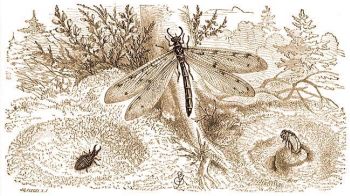 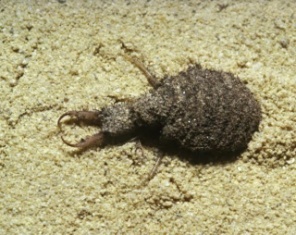 Válaszoljon az alábbi kérdésekre!A kép alapján írjon két jellegzetes tulajdonságát az állatnak!1.​​​​	                                       2.A tulajdonságok alapján milyen fontosabb rendszertani csoportokba sorolható?( írjon kettő példát!)3.                                                  4.A szöveg és a kép alapján nevezze meg az állat egyedfejlődési alakjait!5.                                                  ​​​​6.Melyik fejlődési alak nem látható a képen?(Nevezzen meg legalább egyet!)7.Hogyan nevezzük a szóban forgó állat egyedfejlődési típusát?8.Milyen populáció kölcsönhatásra utal a szöveg?9.Milyen típusú társulásban él az állat?10.4. Ötféle asszociáció   Válassza ki, hogy az állítások közül melyik helyes!Az ember fejvázaAz ember törzsvázaAz ember végtagvázaMindegyikEgyik semCsontjai zömében varratosan kapcsolódnak össze…………..Egyik része a gerincvelőt védi…………Az ékcsont a kisebbik részében található………….Része a páros lapockacsont………….Ide tartozik a páratlan nyakszirtcsont……………..A singcsontjából kettő van…………….Kettős “S” alakot figyelhetünk meg……………..Halántékcsontja fogja közre a hallójáratot…………..Porcos csontkapcsolatot találunk itt…………Medencecsontja több csontból alakult ki……………..Az állcsúcs az egyik csontjának része………………Szegycsontjában vöröscsontvelő van……………Része az öreglyuk………….BőrproblémákAz alábbi bőrproblémák leírásának betűjeleit párosítás a táblázat megfelelő sorszámával.Fekélyes sebek alakulnak ki az apró hólyagok egyesülésével, mely ismételten megjelenhet.A bőr intenzív dörzsölésekor jelentkező elváltozás.A rendszeres nyomás hatására megvastagodott szaruréteg az alatta fekvő csontot nyomja, ezért általában nagy fájdalommal jár.Sokszor veleszületett, máskor csak az élet folyamán megjelenő, maradandó, a környező bőrtől eltérő színű vagy felszínű kisebb-nagyobb elváltozások.Viszketés, vöröses kiütések jelentkeznek, és a bőrön jellegzetes rajzolt alakul ki.Többnyire fiataloknál jelentkező, a felhám körülírt megvastagodása miatti kinövések a bőrön.A kültakaró gyakran használt, nyomásnak kitett területein megjelenő szarumegvastagodás.A kültakaró mélyebb, lazább szerkezetű rétegeire terjedő gyulladás. A test adott helyein megjelenő zsírlerakódás a bőrt hasonló megjelenésűvé teheti.Nyomásra igen érzékeny, fénylő vörös, duzzadt foltokként jelenik meg, a nyirokrendszerrel tovább terjedhet.Rövid válaszMi okozza az adott bőrbetegséget?10……………………………………………..11……………………………………………..12……………………………………………..13……………………………………………..14……………………………………………..6. A gerincesek szerveiTöltse ki az alábbi ábra hiányzó részét!A feladatlap beküldési határideje: 2018. november 22.Jó munkát kívánunk!Szolnok, 2018. november 8. 						Biológia MunkaközösségBetegségTyúk-szemNarancsbőrRühatkaBőrkemé-nyedésOrbáncHerpeszVízhólyagSzemölcsAnyajegy Leírása1.2.3.4.5.6.7.8.9.Okozója-10.11.-12.13.-14.-FajnévTáplálkozási módLégzőszervEmbrionális fejlődés helyeTőpontyZöld levelibákaFürge  gyíkRétisasÜrge